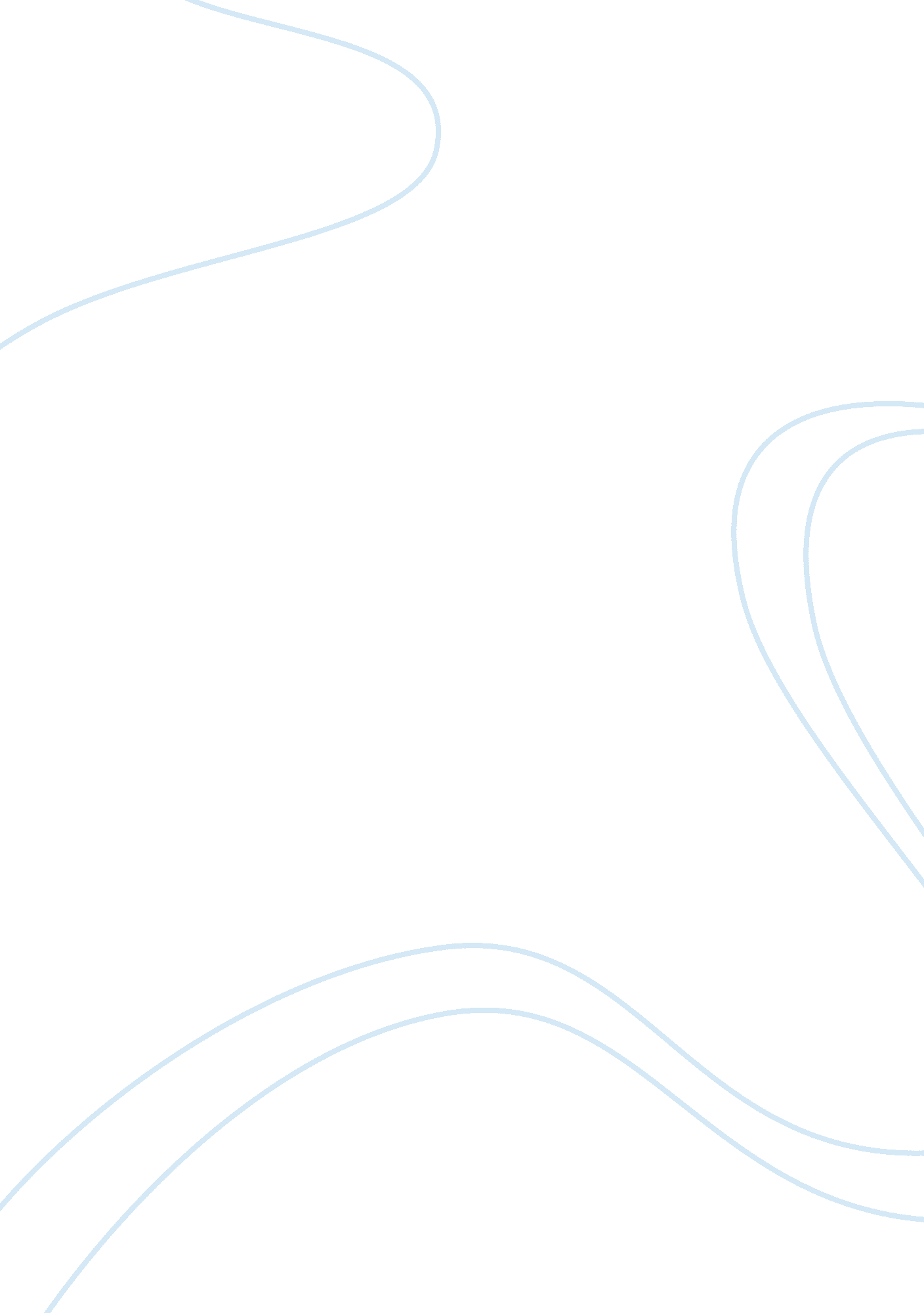 Managing change in todays society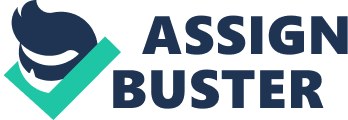 Pull offing Change 1. Introduction The universe today is characterized by instability where alteration is inevitable. ( Hiatt, 2003 ) . The organisations today can take to go portion of the job or portion of the solution. They need to be in control of how they respond to the alteration in environment around them. Change direction may be defined as a systematic usage of cognition of alteration in order to cut down hazards for the organisations by developing plans to cover with them ( Cameron, 2004 ) . There are legion triggers in the environment which can coerce the organisations to alter the manner they have been working in the yesteryear ( Paton, 2008 ) . Some of these triggers might be privatization/nationalization, demand of more value from the stockholders, restructuring, regulative alteration, menace of coup d'etat, increasing competition, etc ( Kotter, 2002 ) . The essay aims to discourse the alteration direction activities ; their functions end importance in organisations at the clip of retrenchment and, When an organisation goes through amalgamations and acquisitions, there are a batch of stations which become excess and a batch of units and sections in the organisation go worthless ( Nilakant, 2006 ) . In order to cut costs, it becomes necessary for the organisations to put off employees. The essay will besides discourse the of import function alteration agents play in the successful completion of alteration direction activities in any house. The essay will concentrate on the ‘ cultural ' alteration facet and will urge ways to convey about a cultural alteration. 2. Literature Reappraisal 2. 1 Eight Stairss to transforming Organizations ( Elearn Limited, 2005 ) There are 8 stairss to transforming the organisations in instance of alteration enterprises. The organisations should foremost set up a sense of urgency. This should be followed by a powerful direction who is able to steer the employees decently. A proper vision must be created for the alteration to take topographic point ( Cummings & A ; Inglehart ( 2008 ) . A really of import facet is pass oning that vision to all the employees within the organisation. Others must be empowered to move on that vision excessively. This will actuate the employees to work towards conveying in a successful alteration. It is really of import for the organisations to observe the short term wins excessively, these little motives for the employees have proved really utile in conveying in successful alteration. Besides, the alteration direction activities in any organisation should be updated with clip. This is because stagnation is the biggest and the worst virus which can corrode the organisations from their roots ( Harrison, 2006 ) . Beginning: ( Elearn Limited, 2005 ) 2. 2 Entire Transformation Management Model The Entire Transformation Management Model must be followed in the procedure of alteration direction. This theoretical account suggests that every alteration direction activity must get down with developing a vision for alteration ( Doppelt, 2003 ) . This should be followed by rating by the organisation as to why they need to alter and besides, that whiter there the organisation and its employees are ready to travel through the feverish procedure of alteration ( Sharma, 2006 ) . The organisation needs to specify the hereafter province, i. e. the result where it wants to be as a consequence of alteration. The present province of the organisation must be decently diagnosed by agencies of SWOT analysis, which will give a elaborate thought about the strengths, failing, chances and menaces to the organisation ( Chapin, 2008 ) . Then, there should be a proper appraisal what are the differences between the present and the coveted province of the organisation. The developmental programs for alteration may so be prepared. And, eventually step ining in the organisation on three degrees: person, group and organisation, can they be done. Beginning: ( Mink and Owen, 1993 ; focused on system as a whole and on human side of organisations ) 2. 3 Tichy 's ( 1983 ) Nine Change Levers This theoretical account has proved to be one of the most outstanding theoretical accounts for cultural alterations. The theoretical account fundamentally emphasizes the demand for co-ordinated proficient, political and cultural attacks to alter. Beginning: ( Esther Cameron, 2004 ) 3. The Change Management Procedure The organisations should alter when they are robust and in a sound province, instead than when they go weak. This means that the alteration attempts in the organisations must be proactive and non reactive. While conveying in some alteration, organisations must carry on studies to cognize the employees take towards it. Besides, suggestions from the employees must be invited. This makes the employees feel more involved in the success of the organisation and they get internally motivated. Besides, since the employees are the biggest embassadors for the house, handling them decently and taking them together during the alteration procedure prevents any bad oral cavity for the house. 3. 1 Formation of a Change Group In instance of conveying in a cultural alteration, foremost there is a demand to make a alteration group. The alteration group must basically dwell of the caput of Human resources section, caput of communications section, the Training and development caput and the pull offing manager. The corporate communicating section needs to concentrate on what information to pass on to the employees. The HR section needs to concentrate on how to pass on the layoff information to the employees. The preparation and development section must develop the top direction and line directors to cover with the employee 's questions and emphasis while seeking to cover with alteration. 3. 2 Need for Proper Communication The vision of the organisation must be communicated to the employees through all kinds of media platforms, be it public meetings, informal treatments or the company intranet. Public meetings make the stakeholders of the houses aware of the advantages the alteration would imply. The direction must remain in touch with the employee 's households excessively. Additionally, there is a demand to cut down the aftershocks of alteration. A batch of employees go idle after layoffs. The houses puting off people must organize arrangement commissions who match the laid off employees with alternate vacancies. Besides, reding should be provided to the employees door investing planning. The houses should besides seek and supply some pecuniary assistance like loans, etc to the employees to get down off a fresh. All the directors must be trained to prosecute in face to confront duologue with the workers. The direction must do certain that the same information in divulged to all the employees at the same clip, so that there is no topographic point for any disagreements and confusions. Welcoming the employees ' questions and replying to them on a one to one footing besides holds a batch of importance. The communicating channel should dwell of a system where there is a guaranteed hearing and response to all employee grudges. Dialogue session for the employees and creative activity of “ Listening Posts” in the houses to specifically cover with employee 's grudges are a must. Proper communicating by the houses helps to reply the inquiries to the employees like what is the demand for the house to alter, how will the house go about the full alteration procedure, how will it impact the employees, etc. There are a batch of rumours which arise among the employees when alteration takes topographic point in the organisation. The rumours can be for case, extra layoffs might take topographic point ; sections might acquire closed, etc. The senior direction of the organisations needs to do certain that they are seeable and accessible for their employees. This helps in chase awaying any rumours. Besides, Line directors are a point of contact for all the employees. They are a nexus between the top direction and the employees at lower degrees. Line directors should be given appropriate preparation to turn to the emotions of employees and to undertake the rumours. 3. 3 Role of Change Agents A alteration agent is the 1 who serves as a channel for cultural and behavioural alteration. A alteration agent is in control of his attitude and corsets positive even when faced with legion force per unit areas. It is frequently said that positive attitude is contagious, and this motivates the other members in the organisations to remain positive excessively. A alteration agent besides needs to be proactive in his attack ; he should take note of the demand for alteration beforehand merely in the conflict for endurance for being of his organisation. Therefore, he should do a wont of altering a small in front of the times. Organizations might hold internal or external alteration leaders depending on the demands. Both have their ain advantages and disadvantages. The alteration agents should be able to pull off the emphasis of their employees efficaciously and in maintaining their morale high. 3. 4 Framework for Cultural Analyses The houses should develop a specific model for cultural analyses in the events of alterations like amalgamations so as to analyse what sort of concern civilization the mark company ( i. e. the house you are looking frontward to unify with ) has. This is because cultural differences may acquire so debatable that it may take old ages to get the better of them. This would affect understanding the determination devising manner and the leading manner of the mark house, analyzing How people work together ( for illustration: based on formal construction and function definitions or based on informal relationships ) and besides happening out the Beliefs sing personal “ success” ( for illustration organisations that focus on single “ stars, ” or on teamwork ) 3. 5 Why Change Efforts Fail It has frequently been seen that inspite of all the attempts made by the top direction, the alteration attempts fail ( Baer, 1990 ) . On reading through a batch of instance surveies of alteration direction enterprises in organisations, I could name down several grounds for weakness of alteration attempts. The first and first ground for weakness of alteration attempts in organisations is unequal communicating. Besides, many a times, the employees are uncommitted to the alteration initiatives in the organisations and resist alteration. A batch of times, the organisations fail to name the scheme they should be following to convey in successful alteration ( Meyerson, 1987 ) . 3. 6 Covering with Employee Resistance The employees resist alteration when they get a feeling that they are being forced to alter. Cipher likes to be forced for something. The direction should move as a assistant to the employees and should non move as a dictator otherwise it would ne'er be possible for the direction to actuate the employees internally for welcoming alteration. Besides, the direction must accept the fact that alteration is a gradual procedure. The direction should non acquire impatient in conveying in the alteration ; else this would ensue in really unwanted effects. It is necessary to give sufficient clip to the employees to accept the alteration ( Routledge, 2010 ) . In any organisation, there ever exist some difficult nuts that show the most opposition to alter. Such difficult nuts need to be dealt with efficaciously. The senior direction should seek to carry such difficult nuts efficaciously by speaking to them face to face and keeping visibleness. It is of import to be honorable and sincere to the employees. Besides, the houses must ne'er do untrue committednesss to the employees and should ne'er manufacture the figures ( Rosenberg, 1998 ) . 4. Example: TATA Steel Taking the case of TATA Steel, India based company which is one of the biggest exporters of steel in the universe. The company had to travel through the procedure of retrenchment and delayering because of triggers to alter viz. free economic system, raising of authorities controls, increased competition and monolithic stagnancy in the Indian Economy ( Nakae, 2005 ) . JJ Irani, MD. TATA Steel, brought this alteration intentionally and it was a consequence of his strategic planning ( Pandit, 2007 ) . He started the alteration procedure by creative activity of a Steering Committee which kicked off alteration procedure throughout the organisation. Besides, JJ Irani communicated to the employees a really positive statement. The employees were told that it is non they who are useless or of no good usage, it is the occupation slot that is non required. This aroused a positive feeling in the employees are their morale was back once more Besides, Mr. Irani visited the employees ' households in personal and talked to them and listened to their grudges ( Pandey, 2010 ) . When any laid off employee of TATA Steel opened up a new venture, Mr. Irani used to see the employees personally to compliment him and wish him success ( Antony, 2006 ) . The former employees therefore still considered TATA steel in their good books. The intelligence of the new start-ups of the laid off employees were published in the company newssheets ( Siddiqui, 2008 ) . This helped the bing employees in the company get by up with their “ survivor 's guilt” . Besides, Hewlett Packard & A ; GE have been the innovators in implementing alteration direction plans within their organisations. Both these houses have been involved in a batch of amalgamations and acquisitions in the yesteryear and have successfully brought about cultural alteration in all of them ( Slater, 2000 ) . 5. Decision A survey of alteration direction patterns in assorted organisations has helped me acquire some cardinal acquisition 's. A Participative direction manner must be adopted by organisations for assisting the employees cope with the alteration. Besides, two ways communicating must be encourages. Open door policy has proved to be one of the best attacks in assisting the employees cope alteration. In organisations where trade brotherhoods are prevailing, these brotherhoods must be considered as a spouse to direction. The full procedure of alteration direction needs to be really crystalline to derive the trust and religion of employees. Besides, it is of import for the companies to construct a civilization of uninterrupted betterment and to further a civilization of acquisition and development instead than playing a incrimination game which is the main beginning of any house 's failure. Mentions Antony. J & A ; Ashok Kumar Ricardo ( 2006 ) . ‘ World category applications of Six Sigma ' . Bombaies: Butterworth-Heinemann. Baer, Leah R. ( 1990 ) . ‘ Cultural alteration: a survey of alterations in the objects and rites of Persian Jews ' . Chicago: Univ. of Chicago, Committee on the History of Culture. Cameron, E. & A ; Mike Green. ( 2004 ) . ‘ Making sense of alteration direction: a complete usher to the theoretical accounts, tools & A ; techniques of organisational alteration ' . Houston: Kogan Page Publishers. Centre, ( 1984 ) . ‘ University of Western Ontario. Cross-cultural Learner. Cultural Change ' . Dallas: CCLC. Chapin, Francis Stuart. ( 2008 ) . ' Cultural alteration. London ' : The Century carbon monoxide. Cummings. T & A ; Christopher G. Worley, ( 2008 ) . ‘ Organization Development & A ; Change ' . Dallas: Cengage Learning. Doppelt, B. ( 2003 ) . ‘ Leading alteration towards sustainability: a change-management usher for concern, authorities and civil society ' . San Deigo: Greenleaf Publsihing. Elearn Limited, ( 2005 ) . ‘ Pergamon Flexible Learning. Management Extra: Change direction ' . Chicago: Elsevier. Harrison, L & A ; Jerome Kagan, ( 2006 ) . ‘ Developing civilizations: essays on cultural alteration ' . San Deigo: CRC Press. Hiatt, J. & A ; Timothy J. Creasey. ( 2003 ) . ‘ Change direction: the people side of alteration ' . Houston: Prosci. Kotter. J & A ; Dan S. Cohen, ( 2002 ) . ‘ The bosom of alteration: real-life narratives of how people change their organisations ' . Dallas: Harvard Buisness Press. Meyerson, D & A ; Joanne Martin. ( 1987 ) . ‘ Cultural alteration: an integrating of three different positions. Dallas: Graduate School of concern ' . Nakae, Koji, ( 2005 ) Cultural alteration: a comparative survey of the alteration attempts of Douglas MacArthur and Carlos Ghosn in Japan. Massachusetts: Massachusetts Institute of Technology, Sloan School of Management. Nilakant. V & A ; S. Ramnarayan, ( 2006 ) . ‘ Change direction: changing mentalities in a planetary context ' . Chicago: Sage publications. Pandit, Shrinivas. ( 2007 ) Change Agent: J J Irani. Bokaro: Tata McGraw-Hill. Paton, R. James McCalman. ( 2008 ) . ‘ Change Management: A Guide to Effective Implementation ' . Chicago: Sage Publications Ltd. Ronald, I & A ; Christian Welzel. ( 2005 ) .‘ Modernization, cultural alteration, and democracy: the human development sequence ' . Chicago: Cambridge University Press. Rosenberg & A ; Daniel. C. ( 1998 ) . ‘ Cultural alteration: the hereafter of reinventing authorities: understanding the drivers of cultural alteration within the Department of Commerce ' . California: John F. Kennedy School of Government. Routledge. ( 2010 ) `` Resistance to Change. '' Journal of Change Management: 34-54. Sharma. ( 2006 ) Change Management. New Delhi: Tata McGraw-Hill. Siddiqui. M ( 2008 ) . ‘ The Acrobatics of CHANGE: Concepts, Techniques, Strategies and Execution ' . Bombaies: Sage Publications India. Slater, Rabert. ( 2003 ) . ‘ Jack Welch and the GE Way ' . Chicago: Tata McGraw-Hill. Slater, R ( 2000 ) . ‘ The GE manner fieldbook: Jack Welch 's conflict program for corporate revolution. Chicago ' : McGraw-Hill Professional. 